L’apôtre Paul a fortifié des nouveaux 
croyants par ses lettresPrière. « Cher Seigneur, veuille aider les enfants à apprécier ce que Paul a fait pour les nouvelles églises, et les lettres qu’il leur a écrites. »Choisissez des activités didactiques adaptées à la maturité et aux besoins des enfants.Préparez-vous pour enseigner sur les lettres de Paul en lisant la plus courte, celle qu’il a adressée à Philémon. Cherchez dans cette lettre : Comment Paul s’est appelé. [Verset 1]Ce qu’il a espéré pour Philémon. [Verset 3]Ce que Paul avait fait pour Philémon [Versets 4 à 6]En faveur de qui Paul a fait une demande à Philémon. [Verset 10 à 14]Ce que Paul a voulu que Philémon fasse. [Verset 15 à 18]
Onésime revient à Philémon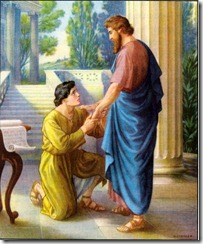 Racontez aux enfants ce que Paul a écrit à Philémon. Posez-leur des questions sur ce que vous avez trouvé en réponse aux questions ci-haut.Expliquez pourquoi Paul était en prison lorsqu’il a écrit certaines de ses lettres : Les empereurs de Rome antique régnaient sur plusieurs nations et ils étaient très orgueilleux. Ils ont emprisonné beaucoup de chrétiens et en ont tués beaucoup, parce que les chrétiens ont refusé d’adorer les images d’empereur.L’apôtre Paul a passé plusieurs années dans des prisons romaines, d’où il a continué à fortifier de nouvelles congrégations en leur écrivant des lettres.Dramatisez quelques événements dont Paul a écrits. (Il n’est pas nécessaire d’en dramatiser toutes les parties.)Arrangez avec le chef de culte pour que les enfants présentent ce drame.Faites aux enfants plus âgés aider les plus jeunes à se préparer.Faites à des enfants plus âgés ou à des adultes jouer les rôles de Narrateur, de Menteur, de Philémon et de Paul qui porte une Bible et un sac. Faites à des enfants en plus bas âge jouer les rôles de Lanceurs, de Geôlier, de Voleurs, et d’Onésime qui tient une lettre à la main.Narrateur : « Écoutez ce qu’un esclave se rappelle d’une lettre de la Bible. » Onésime : (Courez au travers de la salle loin de Philémon.)Philémon : « Revenez, Onésime ! Au voleur ! Esclave sans valeur ! »Narrateur : « Au loin, Paul a rencontré cet esclave fugitif, l’a amené à croire en Jésus et l’a renvoyé chez Philémon. »Onésime : (Allez à Philémon et remettez-lui la lettre.)Philémon : « Onésime ! Dites donc, tu reviens ! » (Regardez à la lettre.) « C’est Paul qui m’a écrit ! Il veut que je te reçoive à nouveau, non pas en tant qu’esclave mais en frère chrétien ! Oui ! Tu es libre ! Nous servirons le Christ ensemble. » (Étreignez Onésime, ou faites-lui un autre geste culturel d’acceptation.)Narrateur : « Tandis que Paul était en prison, de faux enseignants sont venus à Corinthe. Écoutez un de leurs mensonges. »Menteur : « Paul n’a pas gagné le droit d’agir en apôtre. Mais moi, je suis un vrai apôtre, et je commanderai votre église ! Ainsi vous me devez des offrandes. »Narrateur : « Paul a écrit une lettre aux Corinthiens pour corriger cette erreur. Écoutez ce qu’il a écrit. »Paul : (Lisez 2 Corinthiens 11 : 13 à 14 à voix forte.)Menteur : « Je sers Satan, mais j’emploie des mots spirituels de manière à tromper les croyants ! » (Ricanez.)Paul : (Lisez 2 Corinthiens 11 : 23 et 24.)Geôlier : (Enlevez à Paul sa Bible et son sac. Puis, feignez le lier et le fouetter au dos. A chaque fois que vous feignez frapper Paul avec un fouet très lourd, criez le nombre de fois commençant par 35.) « Trente-cinq ! » (Frappe.) « trente-six ! » (Frappe. Continuez jusqu’à 39.)Paul : (Criez douloureusement après chaque coup de fouet. Après la trente-neuvième frappe, tombez par terre. Attendez un moment, et puis reprenez vos sac et Bible. Lisez à haute voix 2 Corinthiens 11 : 25.)Lanceurs en pierre et Menteur : (Feignez jeter sur Paul de lourds cailloux.)Paul : (Criez en douleur et chutez encore.)Narrateur : « Écoutez encore de ce que Paul a écrit aux Corinthiens. »Paul : (Mettez-vous debout, tenant aux mains vos sac et Bible. Lisez à haute voix 2 Corinthiens 11 : 26.)Voleurs : (Marchant tranquillement, approchez-vous furtivement de Paul par derrière. Criez des paroles comme celles-ci : ) « Il a quelque chose dans ce sac ! » « Dérobez-le ! » « Frappez-le ! » « Prenez le sac ! » (Feignez frapper Paul à la tête aux massues. N’employez pas de vrais objets. Saisissez son sac et courez.)Paul : (Chutez de nouveau par terre lorsque les voleurs vous attaquent.)Narrateur : « Écoutez encore d’une lettre de Paul. »Paul : (Remettez-vous debout et lisez à haute voix 2 Corinthians11 : 27 et 28.)Narrateur ou un enfant plus âgé : Remerciez chacun qui a aidé avec le drame.Si les enfants dramatisent ceci pour les adultes, alors laissez-les également leur poser les questions listées ci-haut. Invitez les adultes et les enfants à mentionner des choses que Paul a souffertes, afin de porter aux autres nations les Bonnes Nouvelles concernant Jésus.Dessinez une image d’un homme fâché agitant un fouet, ou copiez celui ci-après.Laissez les enfants montrer leurs images aux adultes lors de la prochaine réunion de culte.Laissez-les expliquer que ceci illustre comment Paul, l’auteur affectueux de cette lettre, a souffert afin de servir les autres.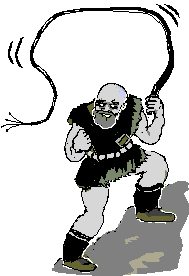 Mémorisez. Laissez les plus petits enfants apprendre 1 John 2 : 12. Laissez les plus grands apprendre 1 John 2 : 12 à 14.Poésie. Faites à trois enfants réciter chacun de mémoire un verset de 1 John 2 : 12, 13 et 14.Laissez des enfants plus âgés écrire des poèmes ou chansons au sujet de Paul et des lettres qu’il a écrites.Prière : « Cher Père Céleste, nous te remercions des lettres bibliques merveilleuses que ton Esprit Saint emploie pour nous encourager, pour nous corriger et pour nous fortifier. »